INSTRUKCJA DLA RODZICÓW GDAŃSKICH PLACÓWEK OŚWIATOWYCHURUCHOMIENIE DOSTĘPU/PRZYWRACANIE DOSTĘPU DO GDAŃSKIEJ PLATFORMY EDUKACYJNEJUruchomić stronę platformy GPE:  www.edu.gdansk.pl   W widoku otrzymamy okno: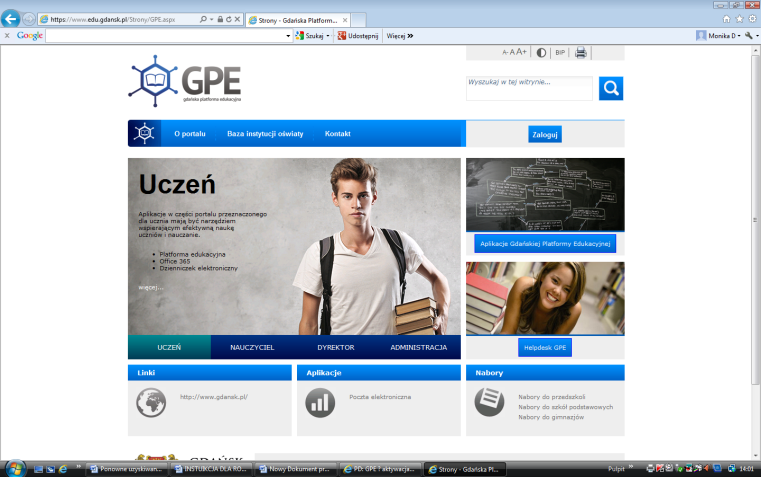 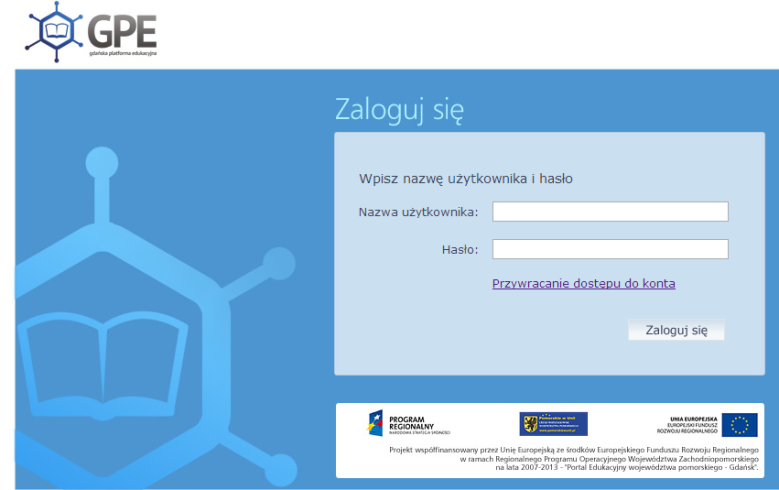 i kliknąć ikonkę  „Zaloguj ”W widoku otrzymamy okno:Na ekranie logowania kliknąć odsyłacz „ Przywracanie dostępu do konta”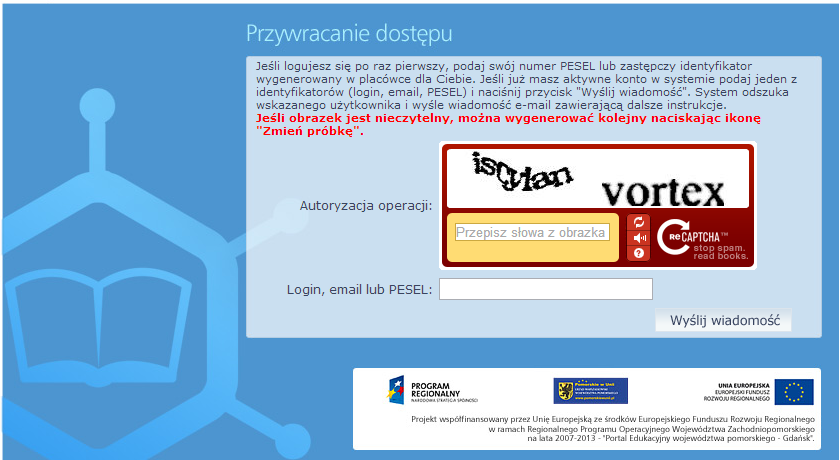 W widoku otrzymamy okno:W oknie „Przywracanie dostępu”: W polu „Przepisz słowa z obrazka”  wpisać tekst wyświetlony nad tym polem ( pamiętać o spacji pomiędzy słowami)       Uwaga: jeśli tekst jest nieczytelny można go zmienić klikając ikonkę „ Zmień próbkę” 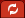 Uzupełnić pole „Login, email lub PESEL”  - swoim numerem PESEL  lub LOGINEM ( w przypadku przywracania dostępu)Kliknąć przycisk  „Wyślij wiadomość”Sprawdzić konto pocztowe ( podane w szkole)  i postępować zgodnie ze wskazówkami zawartymi w otrzymanej wiadomości.       Uwaga: Wiadomość może trafić do skrzynki odbiorczej lub SPAMW otrzymanej wiadomości odszukać i zapamiętać nadany przez system LOGIN użytkownikaKliknąć w odnośnik zawarty w treści wiadomości , umożliwiający przejście do okna, pozwalającego ustawić hasło/nowe hasło użytkownikaUwaga: odnośnik przesłany na adres e-mail użytkownika umożliwiający nadanie / przywrócenie hasła jest jednorazowy, tzn. wygasa po wykorzystaniu. 
Uzyskanie nowego odnośnika wymaga ponownego zainicjowania procedury odzyskiwania dostępu, którą można wykonywać wielokrotnie.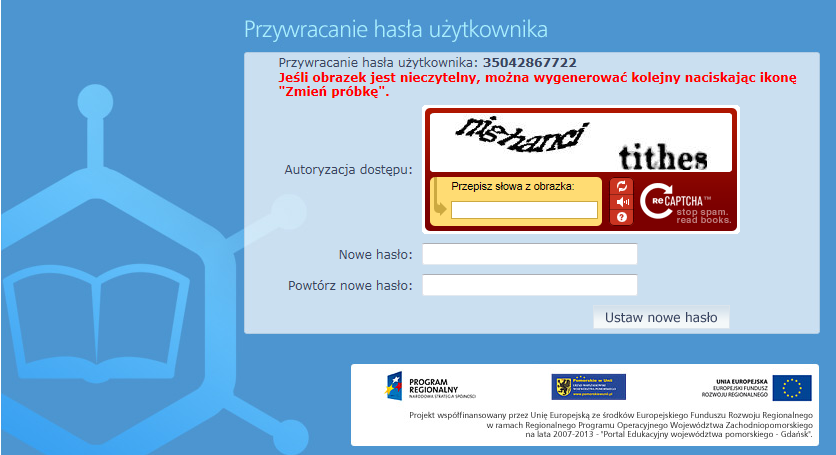 Po kliknięciu odnośnika w widoku otrzymamy okno:Tworzenie hasła/ przywracanie hasła w oknie  „Autoryzacja dostępu” W polu „Przepisz słowa z obrazka”  wpisać tekst wyświetlony nad tym polem ( pamiętać o spacji pomiędzy słowami)       Uwaga: jeśli tekst jest nieczytelny można go zmienić klikając ikonkę „ Zmień próbkę” Uzupełnić pole „Nowe hasło”- wybranym hasłem spełniającym podane warunki:-długość hasła musi zawierać minimum 8 znaków, w tym wielkie i małe litery, cyfry, znaki niealfabetyczne np. @ # -może zawierać maksymalnie 3 kolejne litery użytkownika lub pełnej nazwy użytkownika (imienia i nazwiska) -zmienia się co 180 dni -nie może się powtórzyć przy kolejnej zmianieUzupełnić pole „Powtórz nowe hasło”- wybranym hasłemZapamiętać hasłoMożna zalogować się do GPE:Uruchomić stronę platformy GPE:  www.edu.gdansk.pl   i kliknąć przycisk „Zaloguj ”W polu „Nazwa użytkownika” wpisać nadany loginW polu „Hasło” wpisać wybrane hasłoPo zalogowaniu kliknąć na „Aplikacje Gdańskiej Platformy Edukacyjnej”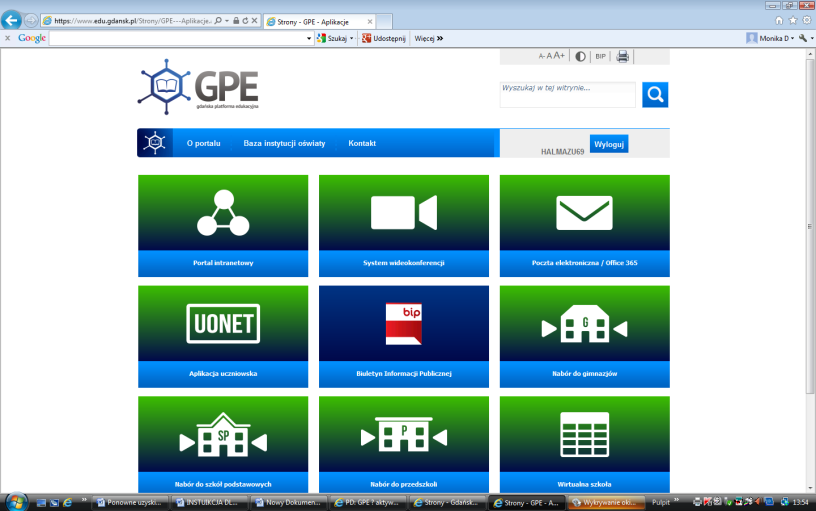  W widoku otrzymamy okno:Dostęp do dziennika elektronicznego w ikonce „UONET” przez kliknięcie „Aplikacja uczniowska”.